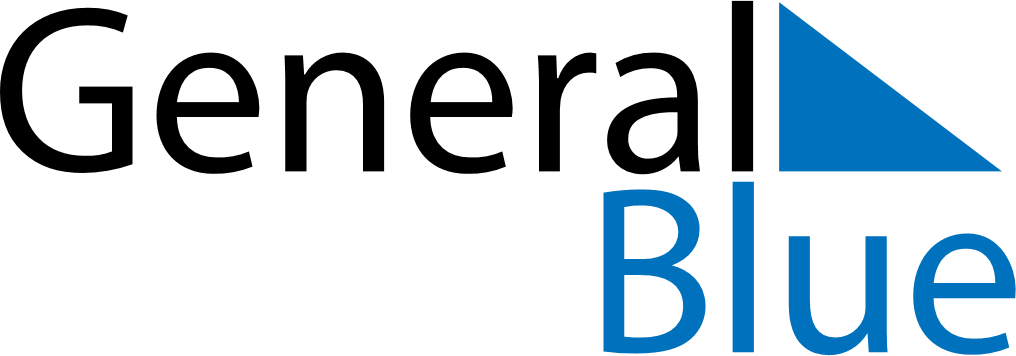 June 2019June 2019June 2019June 2019RomaniaRomaniaRomaniaSundayMondayTuesdayWednesdayThursdayFridayFridaySaturday1Children’s Day23456778Ascension Day9101112131414151617181920212122PentecostWhit Monday2324252627282829Flag Day30